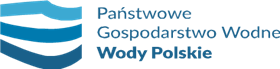  Oznaczenie sprawy: WR.ROZ.2810.40.2022 	                            Załącznik nr 9  do SWZ (jeśli dotyczy)……………………………………nazwa i adres WykonawcyOŚWIADCZENIE                                                                                               Wykonawców wspólnie ubiegających się o udzielenie zamówieniaDotyczy postępowania pn.: „Ocena stanu technicznego zamknięć na zb. Mietków, branża mechaniczna, budowlana, hydrauliczna, elektryczna - ekspertyza techniczna”Oświadczamy, że zgodnie z art. 117 ust. 4 ustawy z dnia 11 września 2019r. Prawo zamówień publicznych (Dz. U. z 2021 poz. 1129 z późn. zm.), następujące usługi stanowiące przedmiot zamówienia wykonają poszczególni Wykonawcy wspólnie ubiegający się o wykonanie przedmiotu zamówienia:Miejsce i data sporządzenia:(dokument musi zostać podpisany przez umocowanego pełnomocnika wykonawców zgodnie z art. 63 ust. 2 ustawy PZP)Wykonawca wspólnie ubiegający sięo udzielenia zamówieniaZakres usług, które zostanąwykonane przez danego Wykonawcę wspólnie ubiegającego się o udzielenie zamówienia